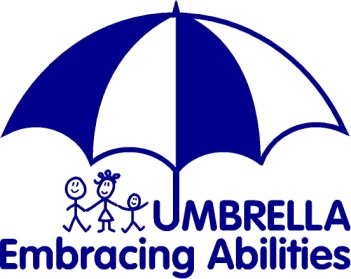 Job DescriptionKey Terms of EmploymentJob PurposeTo develop and maintain a high quality information, advice and family support service and to support a diverse group of parents/carers.Key Tasks & ResponsibilitiesProvide information, advice and support to parents/carers of disabled children individually and in group sessionsSignpost parents/carers to appropriate services for their whole family provided by the statutory sector, voluntary sector and Umbrella Supporting parents/carers to access and engage with services as appropriateTo work closely with Umbrella teams, ensuring a smooth handover Develop and maintain strong and effective working relationships with staff working with disabled children and their families employed by other local agencies Develop a high level of knowledge of local services Ensure that a comprehensive range of well supported parent support groups are running across the area, taking account of geographical and community issuesSupporting and directing volunteers to provide peer support and help with group activities Collating and reporting on relevant statistical and other performance informationWorking with parents/carers to continually improve the service.  General ResponsibilitiesManage and organise your own time and activities to ensure tasks are prioritised, and agreed deadlines are metAssist with the marketing and promotion of the serviceWork closely with Parent /Carer Forums and Information, Advice Support Services.Take an active part in continuing to develop own knowledge and skills relevant to the job, attending training as requiredKeep clear and comprehensive case notesMaintain confidentialitySupport parents/carers and young people to express their viewsWork with parents to identify and develop new ways of providing effective support to parents, including the use of ICT and social mediaTo contribute to Umbrella service reports and bulletins.Other RequirementsIn accordance with relevant legislation, to take all reasonable care of your health, safety, and welfare and that of other people and premises affected by your workIn discharging the duties and responsibilities set out in the job description to ensure compliance with Equal Opportunities policies and principles.In order to achieve the objectives of Umbrella, the post holder will need to work flexibly, including out of hoursThis is not a full and complete statement of duties and responsibilities, which may be amended in the light of changing needs of parents and carers, after consultation with the post holderPerson SpecificationPost Bilingual Information, Advice and Family Support Worker  Responsible to Lead Information, Advice and Family Support worker  Responsible for Not applicableHours16 hours per weekHolidays22 days per annum, increasing to 27 days after 10 years service, plus 8 Bank Holidays – all pro rata to hours workedSalaryScale 22 £10.22 per hour within scales 22-27  BaseRonnie MacKeith Centre, Royal Derby Hospital, Uttoxeter Road, Derby, DE22 3NE and Umbrella House, Mackworth, DE22 4LD and occasionally at various community buildings within Southern DerbyshirePensionUmbrella offer a pension scheme and details will be provided Probationary Period6 monthsNotice – Employee1 month               Employer1 monthContract TermLottery Funded until September 2021.EssentialDesirableEducationGood general education to include at least 5 GCSE’s level A-C including Maths and English (or equivalent)YRelevant level 3 qualification preferably relating to education, social care, welfare, psychology, community development or health of children and their families (e.g. social work, youth and community work, school nursing, health visiting, teaching, play, sports and leisure)YExperiencePrevious experience of working with parents and carers of disabled childrenYExperience of working as part of a teamYExperience of working with volunteersYWorking with sensitive/confidential YProviding  and adviceYExperience of a range of Information Technology (IT) programmes including word processing, database and spread sheetsYConstructively working with a range of statutory and voluntary agenciesYWorking with families in hard to reach areasYKnowledge Genuine understanding of the issues that face disabled children, young people and their familiesYBasic understanding of services available to disabled children and their carers YUnderstanding of the legal framework for the provision of services to disabled children and their parents/carers YUnderstanding the issues of confidentialityYUnderstanding of working with diversity in the delivery of services YTo have an understanding of different forms of discrimination and a commitment to work in anti-oppressive wayYSkills and AbilitiesAbility to keep accurate numerical and written records YGood personal organisation & time management skills YHigh level of listening, written and verbal inter-personal communication and negotiation skillsYAbility to empathise, whilst remaining impartial when supporting parents/carersYAbility to speak Punjabi/UrduYAbility to draw on parents/carers knowledge and expertise in relation to their childYResilient, energetic and ability to work on ownYInformation Technology (IT) skills including word processing, database and spread sheetsYAbility to facilitate working partnerships between young people, parents/carers schools and other agencies, both statutory and voluntaryYOther requirementsAbility to work unsociable and flexible hours (including evenings and weekends) when required to meet the needs of the serviceYDriving licence and use of vehicle (or equivalent)Y